OFFICIAL SENSITIVEStudent name: ………………………………………………. 	Date: ……………………………This section was completed by the STUDENT… Any other comments or views you would like to add or to be discussed at the PEP meeting?THANK YOUPlease return this form along with the PEP document to virtualschool.lac@oxfordshire.gov.uk or attach to an EPEP.OFFICIAL SENSITIVE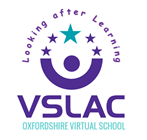 Post 16 Student Voice (To accompany the PEP)    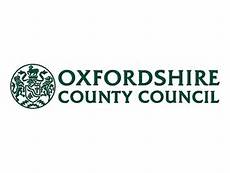 The Student Voice form is a tool to supplement and support the PEP process by allowing the student to share and discuss their views with a trusted professional before the PEP meeting  independently  with help  by an adult* through talking to the pupil*this may include using photos, symbols etc.In College / 6th Form / Training or LearningIn College / 6th Form / Training or LearningIn College / 6th Form / Training or LearningIn College / 6th Form / Training or LearningWhat do you like most about the place where you are studying?What do you like most about the place where you are studying?What do you like most about the place where you are studying?What do you like most about the place where you are studying?What do you dislike about it?What do you dislike about it?What do you dislike about it?What do you dislike about it?What helps you to learn best?What helps you to learn best?What helps you to learn best?What helps you to learn best?Is there anything else you think would help?Is there anything else you think would help?Is there anything else you think would help?Is there anything else you think would help?How is your journey to where you are studying/learning? Could this be made easier?How is your journey to where you are studying/learning? Could this be made easier?How is your journey to where you are studying/learning? Could this be made easier?How is your journey to where you are studying/learning? Could this be made easier?Are you happy with your current friends? Yes / No (Why?)Are you happy with your current friends? Yes / No (Why?)Are you happy with your current friends? Yes / No (Why?)Are you happy with your current friends? Yes / No (Why?)Which professionals/adults do you get on best with in the place where you are studying/training?Which professionals/adults do you get on best with in the place where you are studying/training?Which professionals/adults do you get on best with in the place where you are studying/training?Which professionals/adults do you get on best with in the place where you are studying/training?What sports or activities do you like doing in your own time?What sports or activities do you like doing in your own time?What sports or activities do you like doing in your own time?What sports or activities do you like doing in your own time?Future planning – use your answers above to help you with thisWhat do you think you might be an interesting job or career in the future and why?Are there any careers or opportunities that you would like to find out more about?